/* MorlandShiftBar.c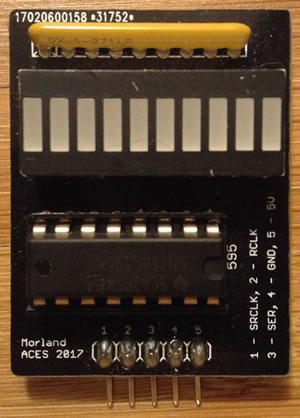 *	Created: 	1/13/2019 3:18:20 PM*  	Author:	Chris Darcy*   	Notes:	Ensure ShiftBar device NOT in MOSI,MISO,SCK pins*		(interferes with ICE ISP programming)*/#include <avr/io.h>//#define F_CPU 16000000		//N/A//#include <util/delay.h>		//N/Auint8_t clock=1<<PD7;		//ShiftBar in PORTD avoids					//   conflict with ISP pinsuint8_t latch=1<<PD6;		//uint8_t data= 1<<PD5;		//uint8_t ground = 1<<PD4;		//uint8_t power = 1<<PD3;		//Not the best to have port pin supply power…but…#define LSBFIRST 0			//order of bit presentation#define MSBFIRST 1			//#define ddr DDRD			//place on PORTD to avoid ISP interference#define port PORTD#define BLINK_DELAY_MS 1000	//Not currently implemented#define n 0xA5			//alternate binary constant syntax: 0b10100101#define params 0xF8			//AVR GNU C requires initializers to be constants://does not like OR'd syntax as in://	clock | latch | ground | power :(//declare function template as per conventionvoid shiftOut(uint8_t d, uint8_t c, uint8_t dir, uint8_t value);int main(void) {	ddr = params;				//set data direction of port bits	port |= power;			//supply power from a port pin (not the best)	shiftOut(data, clock, LSBFIRST, n);	while(1);				//wait indefinitely	//_delay_ms(BLINK_DELAY_MS);	//included for syntax reference purposes}void shiftOut(uint8_t d, uint8_t c, uint8_t dir, uint8_t value){	port &= ~latch;			//pull latch low (syntax only works if defined// as a variable)	uint8_t mask;				//must handle either bit order...	for (uint8_t i=0; i<8; i++){	//structure to shift in (serially) a full byte		port &= ~clock;		//pull bit clock low		if (dir)			//is it MSBFIRST?		mask = value & (0x80>>i);	//if so, mask from left to right..		else		mask = value & (1<<i);	//else, from right to left		if (mask)			//place the correct bit on the data pin		port |= data;			//		else				//		port &= ~data;		//		port |= clock;		//clock in this bit	}	port |= latch;			//set latch HIGH to present registers on//	the output pins}